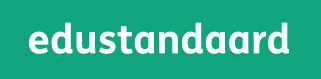 Aanmelding nieuw opleidingskenmerk
Register Instellingen en Opleidingen (RIO)Opleidingskenmerken zijn al dan niet formeel door OCW erkende onderscheidende eigenschappen van een formeel erkende opleiding. Ze worden in RIO geregistreerd bij de aangeboden opleidingen en ze kunnen bij de registratie van een leerling worden meegegeven naar BRON. Zie voor informatie de website van Edustandaard.Vul a.u.b. per aangemeld opleidingskenmerk één formulier in. Hoe meer informatie u geeft, hoe beter uw aanmelding beoordeeld kan worden!Hartelijk dank voor deze aanmelding! Uw aanmelding zal worden beoordeeld door de Werkgroep Waardelijsten RIO-vo. Mochten er nadere vragen zijn, dan nemen we contact met u op. De voortgang van de beoordeling van uw aanmelding kunt u volgen op de website van Edustandaard.Nummer aanmeldingIn te vullen door EdustandaardDatum aanmeldingVul hier de datum van aanmelding inNaam aanmelderVul hier uw naam inAanmeldende organisatieVul hier de naam van de organisatie in die het kenmerk aanmeldtE-mailadresVul hier uw e-mailadres inTelefoonnummerVul hier uw telefoonnummer inAanduiding kenmerkVul hier de voorgestelde naam van het opleidingskenmerk inVraagJA / NEEToelichtingOp welke complete vo-opleiding(en) is het kenmerk van toepassing?Geef aan op welke vo-opleiding(en) in zijn/hun geheel het kenmerk van toepassing is. Geef ook aan of het onder- en/of bovenbouw betreft.Hoe lang wordt het kenmerk al gebruikt?Geef aan sinds welk schooljaar het kenmerk al wordt gebruiktIs het kenmerk van toepassing op de gehele opleiding (alle vakken)?JA / NEEZo nee, op welke vakken heeft het kenmerk dan betrekking.Wordt het kenmerk op dezelfde manier door meer scholen gebruikt?JA / NEEZo ja, geef dan aan om hoeveel scholen het (ongeveer) gaatBetreft het kenmerk een pedagogisch concept?JA / NEEGeef eventueel een toelichtingBetreft het kenmerk een samenwerking met een andere onderwijssector?JA / NEEGeef eventueel een toelichtingWaar heeft het kenmerk betrekking op?Geef een inhoudelijke omschrijving van het kenmerkKan er met de opleiding met dit kenmerk een formeel (extra) certificaat of diploma of een formele vermelding op het diploma worden behaald?JA / NEEZo ja, hoe heet dit certificaat of deze vermelding? Stuur een voorbeeld mee.Is het kenmerk relevant voor de Onderwijsinspectie?JA / NEEGeef eventueel een toelichtingIs het kenmerk relevant voor Vensters en/of Scholen op de kaart??JA / NEEGeef eventueel een toelichtingIs het kenmerk breed/landelijk toepasbaar?JA / NEEGeef eventueel een toelichtingZit er een organisatie achter het kenmerk?JA / NEEZo ja, welke organisatie is dat?Heeft het kenmerk een keurmerk?JA / NEEZo ja, welk keurmerk is dat?Zou het kenmerk eigenlijk een elementcode (= een opleiding) moeten zijn?JA / NEEGeef eventueel een toelichtingBetreft het kenmerk een OCW-licentie voor aanpassing van onderwijs?JA / NEEZo ja, stuur dan een kopie van de licentie mee. Anders kan dit criterium niet door de beheergroep worden beoordeeld.Betreft het kenmerk een door OCW formeel erkende vorm van onderwijs?JA / NEEZo ja, stuur dan een kopie van de erkenning mee. Anders kan dit criterium niet door de beheergroep worden beoordeeld.Is het kenmerk relevant voor OCW of de Onderwijsinspectie voor toepassing in trendrapportages en rapportages van onderwijsopbrengsten?JA / NEEDient het kenmerk te worden meegegeven bij de BRON-registratie van een leerling?JA / NEEGeef eventueel een toelichtingIs het kenmerk al eerder aangemeld en toen afgekeurd?JA / NEEZo ja, geef dan aan waarom u het kenmerk opnieuw aanmeldt en wat er in de tussentijd is veranderdIs er algemeen toegankelijke achtergrondinformatie over dit kenmerk beschikbaar?JA / NEEZo ja, geef dan aan waar deze informatie gevonden kan wordenOverwegingenIn te vullen door EdustandaardAdvies Bureau Edustandaard aan WerkgroepIn te vullen door Edustandaard